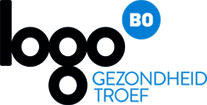 ARTIKELAfzender: Logo Brugge-Oostende vzwIdeale publicatiemaand: augustus 2019HPV-vaccinatie nu ook bij jongens van het 1ste secundairVanaf september 2019 komen naast meisjes, ook jongens in aanmerking voor vaccinatie tegen HPV (humaan papillomavirus). De uitbreiding komt er omdat duidelijk is geworden dat HPV niet alleen baarmoederhalskanker kan veroorzaken, maar ook bij andere kankers betrokken is, zowel bij meisjes als jongens. Het vaccin, Gardasil 9® beschermt ook rechtstreeks tegen anogenitale wratten, die zowel bij mannen als vrouwen voorkomen.De vaccinatie gebeurt het best bij adolescenten tussen 9 tot en met 14 jaar. Om een hoge vaccinatiegraad te garanderen wordt deze vaccinatie bij voorkeur georganiseerd binnen de schoolgezondheidszorg, maar iedere arts kan deze vaccinatie uitvoeren. De arts kan de vaccins gratis bestellen voor leerlingen in het 1ste jaar secundair onderwijs of geboren in het overeenkomstige geboortejaar 2007. Voor oudere meisjes van 12 tot 18 jaar is er een gedeeltelijke terugbetaling mogelijk via het RIZIV. Dit geldt voorlopig nog niet voor jongens. Of een analoge terugbetaling binnenkort mogelijk wordt, is nog niet bekend.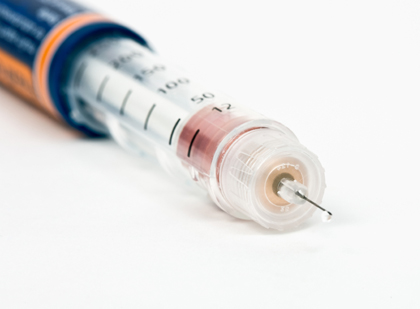 